De achtbaantester van Nancy Olthoff 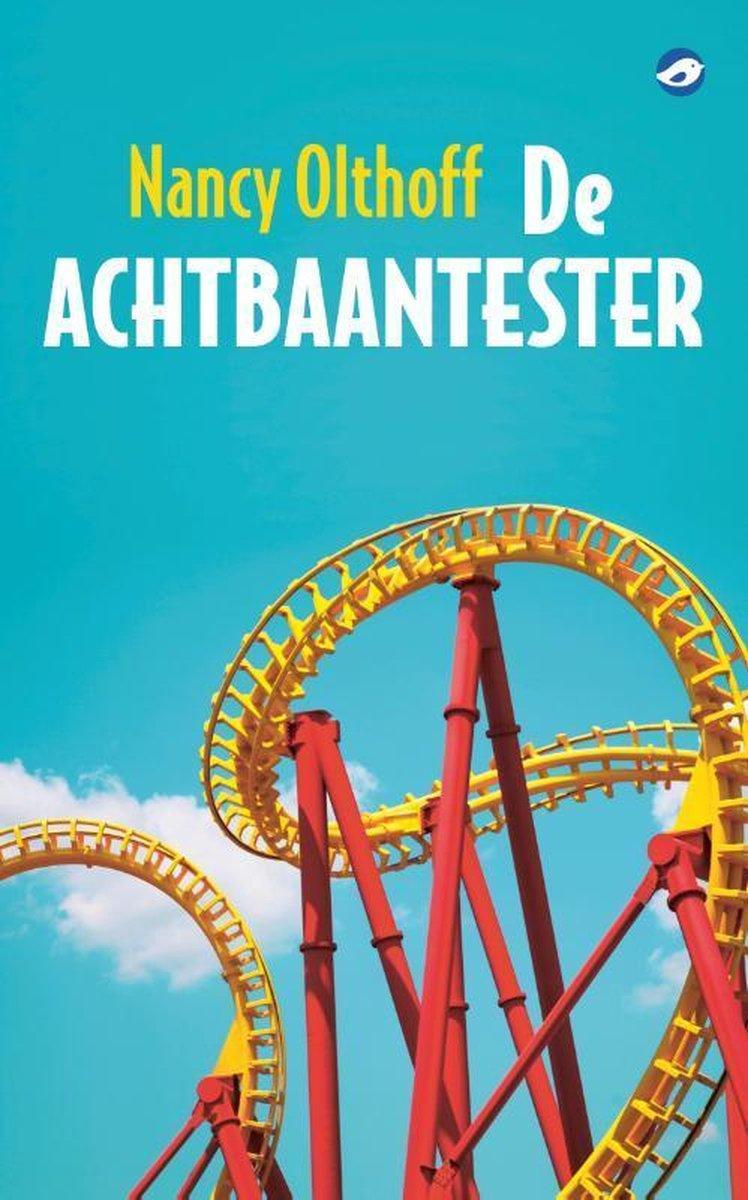 Anna visser en Hanna VeenisH4CFlaptekst 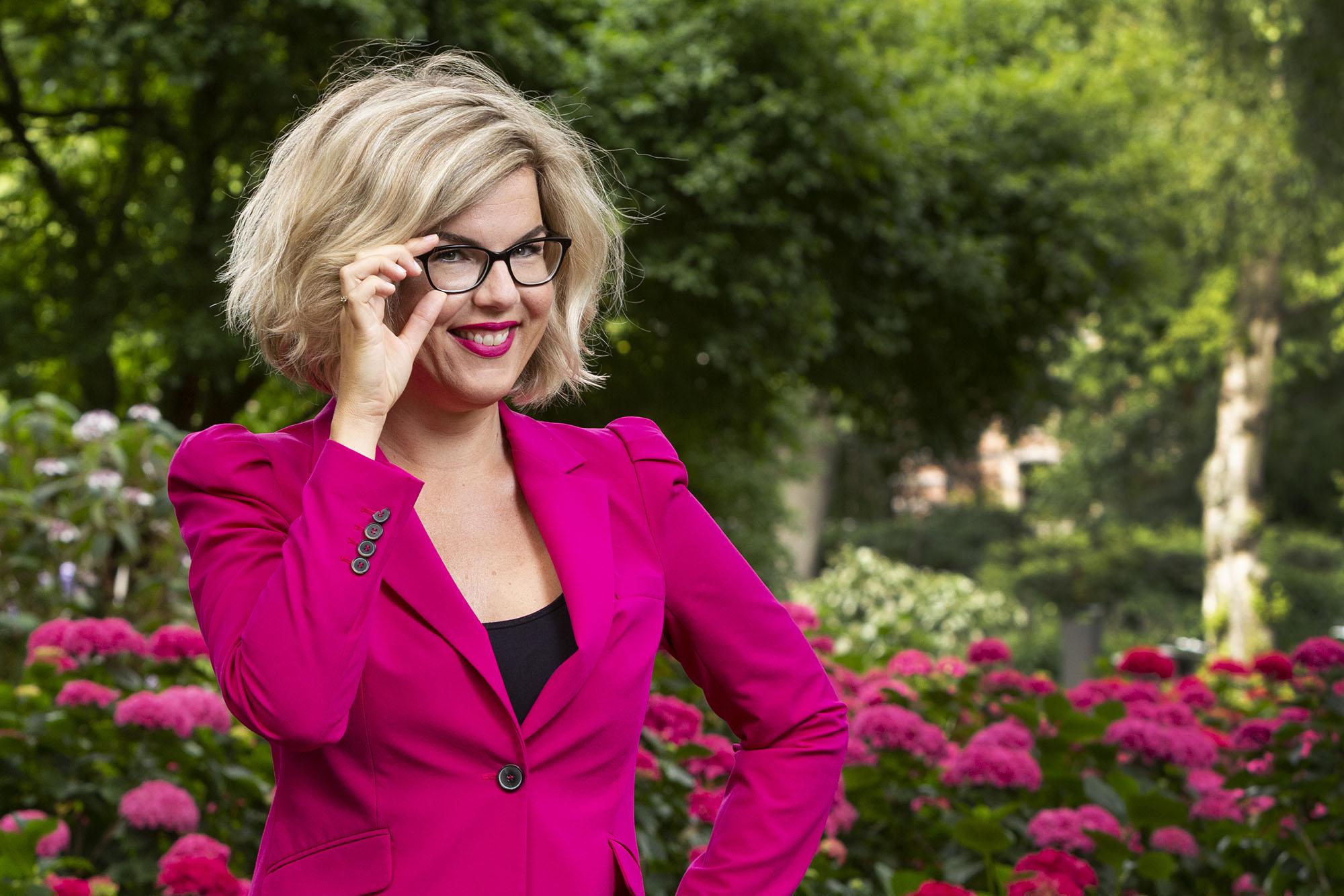 Herman van Dusselen is 'een beetje anders'. Althans, dat zeggen de mensen om hem heen. Herman speelt met knikkers, maakt het huis grondig schoon en houdt zich vast aan wat hij kent. Pijnlijke herinneringen aan vroeger duwt hij weg. Dat verandert als hij in een pretpark Jeanette ontmoet. De liefde voor de flamboyante suikerspinnenverkoopster drijft hem uit zijn comfortzone en legt oude wonden bloot. Voor het eerst wordt Herman uitgedaagd de wereld buiten zijn vertrouwde knikkerkamer te ontdekken. Waagt Herman zich aan het leven, of blijft hij zich krampachtig vasthouden aan het verleden?De hartverwarmende en ontroerende roman De achtbaantester is een tragikomisch verhaal over rouwverwerking, anders zijn en loslaten.De eerste zinHerman van Dusselen klemt zijn broodtrommel stevig vast.SamenvattingOpmerking: Deze samenvatting is geschreven in een andere volgorde dan het boek.Herman zit op een bankje in het pretpark Wonderland en kijkt naar de achtbanen. Hij had envelop gekregen met een jaar lang gratis toegang tot Wonderland, omdat er klachten kwamen over geluidsoverlast van het park. Herman herinnert zich nog wanneer het park werd gebouwd, toen zijn ouders er nog waren. Zijn ouders vonden het park niets voor hen. Herman hield van knikkeren en wachtte elk jaar weer op het knikkerseizoen, zijn vader had in de achtertuin een echte knikkerbaan gemaakt en hij had zelf een speciale knikkerkamer met al zijn honderden knikkers. Herman zit in de vijfde klas en hij en zijn ouders gaan voor het eerst naar het buitenland, naar Ellmau in Oostenrijk. Zijn ouders zijn er helemaal op voorbereid. Ellmau staat bekend als een van de mooiste wandelgebieden in Oostenrijk, maar niet tijdens het dorpsfeest en dat is precies de dag wanneer de familie van Dusselen gaat wandelen. Herman had het liefst in het dorp gebleven, maar van zijn ouders mocht dat niet. Het was een zware wandeling, maar ze waren bijna bij de top van de berg. Herman mocht een lolly als wanneer ze boven waren, maar hij wist niet wat voor impact de lolly had op de rest van zijn leven. Ze waren bij de top aangekomen en mam wilde met ze allen graag een foto maken en gaan bij het uitzichtpunt staan aan de rand van de afgrond. Mam hield Herman vast bij zijn middel. Zij lolly viel op de grond dus hij rukte zich los van zijn moeder en pakte zijn lolly. Hij keek op en zag niemand. Na een paar seconde hoorde hij zijn vader schreeuwen. Zijn moeder was gevallen. Herman en zijn vader blijven alleen achter, zijn vader moet nu voor hem zorgen. Toen Herman achttien jaar was hield hij er mee op, ‘Je bent nu volwassen en je hebt mij niet meer nodig.’ Zijn vader at niet meer en stierf. Hij ging steeds vaker naar Wonderland, zijn gratis ticket was bijna bij de einddatum. Op een dag liep Herman door Wonderland en trakteerde hij zichzelf op een suikerspin. Dit deed hij niet vaak, omdat hij vond dat hij het niet verdiende, hij dacht weer aan het overlijden van zijn moeder. Hij was aangekomen bij suikerspinkraam Suikerspinnen Jeanette en zag een wonderschone vrouw achter de toonbank staan. Hij raakte nerveus en komt niet uit zijn woorden, hij plast bijna in zijn broek. Jeanette vraagt wat hij wilt, maar door de zenuwen zegt hij ‘hou jij ook zo van knikkeren?’ Herman schaamt zich, hij zou het willen terugdraaien. Terugdraaien, Oostenrijk, Ellmau, mam, pap, dood. De woorden ratelen door zijn hoofd en hij wordt misselijk, ook door de speculaasjes die hij naar binnen werkt.Herman was acht jaar, het was bijna zomer en hij ging naar de derde klas. Zijn rapport was niet geweldig, hoe beter hij zijn best deed, hoe slechter het resultaat was. Herman werd veel gepest op school en hij had geen vrienden, iedereen vond hem ‘raar’, omdat hij een beetje anders was. Toch hielden zijn ouders van hem. Dat wist hij. Voor de zomervakantie hebben zijn ouders besloten om met hem naar Wonderland te gaan. Hij stond met zijn moeder in de rij voor de cycloop. Daar gingen ze samen in. Alleen durfde hij niet meer. Daar heeft hij zijn hele leven last van. Hij is bang voor de achtbanen. Herman besloot op een dag om toch weer naar Wonderland te gaan en een gesprek te beginnen met Jeanette. Hij gaat naar Wonderland toe en zegt gedag tegen zijn nieuwe lama vriend in de kinderboerderij. Wanneer hij weer bij de suikerspin kraam staat wordt hij toch weer nerveus. Hij gaat naar haar toe en zegt gedag. Ze beginnen een gesprek, maar het gaat erg moeizaam tot Jeanette vraagt wat voor werk hij doet. Herman wist niet wat hij moest zeggen, hij heeft helemaal geen werk. Hij heeft altijd geleefd met nagelaten geld van zijn ouders. Herman wil niet zeggen dat hij geen baan heeft, dus hij zegt met volle overtuiging ‘Ik ben een achtbaantester.’ Jeanette was erg onder de indruk en sprak met hem af dat ze wel een keer met hem in een achtbaan wilde.  Herman had een plan bedacht om tegen Jeanette te zeggen dat hij geen achtbaantester is en toch in de achtbaan te kunnen ondanks zijn angst, hij zou er alles voor doen om met Jeanette te zijn. Het plan verloopt echt soepel, al snel is het afspraakje met Jeanette en dan moet hij in een achtbaan. De dag is aangebroken, hij gaat met Jeanette in de achtbaan. Nu gaat het gebeuren, hij gaat naar de suikerspinnenkraam van Jeanette. Samen lopen ze langzaam naar de achtbaan en hebben over de vakantie van Jeanette op Ameland. Herman is nog nooit zo angstig en nerveus geweest. Ze staan in de rij voor de achtbaan de Cycloon. Herman krijgt het benauwd, begint heftig te zweten en krijgt het gevoel alsof hij moet overgeven. Jeanette ziet het en vraagt of het met hem gaat, maar Herman houdt het niet meer en spuugt op de grond en over zichzelf. Stotterend zegt hij tegen Jeanette ‘ Ik ben geen superman, geen Clark Kent. Ik ben Herman van Dusselen en ik hou van knikkeren. Niet meer niet minder.’ Zijn plan is mislukt, hij rent naar huis en kan niks meer, hij is bekaf. Hermen wilt niet meer, hij is boos, boos op zichzelf, boos op iedereen. Hij maakt het huis grondig schoon en gaat naar Wonderland. Hij heeft een plan om zelfmoord te plegen door in de Cycloon te gaan. Hij komt aan in Wonderland. Herman vermijdt de suikerspinnenkraam en zegt voor de laatste keer gedag tegen zijn vriend de lama. Hij gaat in de rij staan van de achtbaan en wacht tot hij aan de beurt is. Hij stapt in een achtbaan karretje. De achtbaan gaat langzaam omhoog en Herman doet zijn ogen dicht en wacht tot het moment. Alle emoties komen bij elkaar, hij huilt, hij lacht, hij zweeft. Hij leeft.De personagesHoofdpersonenHerman Van DusselenDit is de hoofdpersoon van het boek. Het hele boek is vanuit zijn perspectief geschreven en je leest wat hij zegt, doet en denkt. Suikerspinnen JanetteDit is ook een hoofdpersoon. Niet zo belangrijk als Herman, maar ze komt wel veel voor in het boek. Janette is de vrouw waar Herman verliefd op word. Ze werkt bij een suikerspinnenkraam in het attractiepark. Ze heeft een roze pofbroek aan met rode lippenstift en haar haar zit vast. Dit is haar uniform voor wanneer ze aan het werk is.Mam (Lea)Dit is de moeder van Herman. Zijn moeder wordt beschreven als vrouw met veel zorgen. Ze heeft veel stress en is constant het huis aan het opruimen en schoonmaken, want zo voelt ze zich beter. Ook is ze erg beschermend over Herman, omdat hij ‘een beetje anders’ is.Pap (Jaap)De vader van Herman is een soldaat bij de landmacht en zegt altijd tegen Herman dat hij niet moet huilen, en gewoon moet doorgaan met zijn leven. Waar Herman later wel problemen van heeft gekregen. Herman weet niet goed hoe hij zijn emoties moet uitte. Zijn vader kijkt in de garage naar pin-up tijdschriften. BijpersonenJohnnyDit is de zoon van Jeanette en heeft het syndroom van Down. Hij is nog erg jong, is geen speciale persoon in dit boek en komt ook nauwelijks voor. Trudy en FransDit zijn de oom en tante van Herman. Frans is de voogd van Herman na het overlijden van zijn ouders. Herman irriteert zich soms aan Frans. Frans vindt dat je met hard werken, discipline en doorzettingsvermogen ergens komt. Herman vindt Trudy soms vervelend. Trudy doet alsof iedereen haar kent omdat wanneer ze Herman belt, zegt ze niet met wie hij spreekt. Ze zegt niks echt verwacht dat hij weet wie er aan de telefoon zit. De familie van Herman zegt dat Frans en Trudy erg streng zijn, maar dat vinden zij zelf niet.QuotesBladzijde 15Uiteindelijk heeft alles te maken met de dood.Bladzijde 39Koud, berg, mam, dood. Pap, mam, Frans, dood. Iedereen dood.Bladzijde 51Hij stampt met zijn voeten. Aarde, aarde, aarde. Niet wegdrijven. Ademen.Bladzijde 90Actieplan Suikerspinnen Janette, met in de hoofdrol Superma Herman van Dusselen.Bladzijde 114Frans wás er tenminste. Dat kun je van zijn ouders niet zeggen.Bladzijde 149Knikkers zeggen zoals gewoonlijk niks terug, maar luisteren geduldig.Bladzijde 127Het lukte vandaag om in Wonderland rond te lopen zonder hartkloppingen of gutsend zweet.ThematiekRouwverwerking/liefde/anders zijnHerman is ‘anders’ en daar heeft hij soms problemen mee, ook heeft hij moeite met het loslaten en verwerken van het overlijden van zijn ouders. Jannete speeld een grote rol in het volwasse leven van Herman, hij heeft gevoelens voor haar en zou alles bijna voor haar doen. Daarom zijn de drie grote thema’s in het boek, rouwverwerking, liefde en anders zijn.   MotievenKnikkerenHet motief knikkers komt ook steeds terug, omdat zijn knikkers de enige echte vrienden zijn van Herman volgens hem. Hij neemt ze overal mee en het geeft hem rust. Zijn hobby is knikkeren, en vind het raar als mensen niet zo'n geweldige hobby hebben als herman waar ze helemaal in op kunnen gaan, en al je zorgen verdwijnen.DoodHet motief de dood komt meerdere malen aan bod. Zijn moeder valt van een klif en overleed. Zijn vader pleegt zelfmoord met de Romeinse dood. Zijn oom overlijdt aan kanker. Maar ook eindigen alle gedachten van Herman met de dood.Opsommingen van woordenOok het motief van opsommingen van woorden lees je steeds weer opnieuw. De opsomming van woorden zijn vaak de gedachtes van Herman die ratelen door zijn hoofd, een voorbeeld van die opsommingen is: ‘Eikenhouten tafel, perzisch tapijt, krakelingen met thee, oma, kanker, dood.’Heden en verledenWat er in het verleden is gebeurd heeft een grote impact gehad op hoe Herman nu is. Zijn verleden heeft nog steeds invloed op hoe Herman in zijn 30e levensjaren het leven doorgaat.PestenPesten komt vaak terug in het verhaal. Vanaf jongs af aan was Herman gepest om hoe hij dingen deed en om hoe hij dacht. Hij werd op school vaak buitengesloten. Later als volwassene heeft hij geen vrienden, alleen familie waar hij mee omgaat.Motto’sSich verlieben ist nicht das Dümmste , was der Mensch tut - die Gravitation kann aber nicht dafür verantwortlich gemacht werden. Verliefd worden is niet het stomste wat een mens doet - maar de zwaartekracht kan er niet verantwoordelijk voor geworden houden.Albert EinsteinUitleg:Herman wordt verliefd op Janette en dit stukje tekst geeft daar een goed voorbeeld van.De mallemolenIn de mallemolen van het leven Draai je allemaal je eigen rondje mee De molen draait ook zonder jou Je paard blijft nooit lang leeg Dus kom , draai met die mallemolen meeEn die mensenlevensmallemolenGaat door tot je er draaierig van bent Maar jij blijft je toch vasthouden Al vind je het niet leuk meer Want naast de molen is te onbekendFrank Affolter / Wim Hogenkamp Gezongen door Heddy Lester op het Eurovisie Songfestival , 7 mei 1977Uitleg:Het heeft te maken met herman zijn leven. Herman zijn leven blijft ‘doordraaien’ wat er ook gebeurd. Het het wordt soms draaierig (moeilijk) maar het blijft draaien ook zonder jou. OpdrachtIn herinnering aan mijn vader  Peter Olthoff1944 - 1984Trivia: Nancy OlthoffNancy Olthoff is op 1977 geboren in Den Haag. Ze heeft in haar carrière één boek geschreven en dat is De achtbaantester. Ze heeft momenteel een eigen bedrijf waar ze mensen helpt om goede teksten te schrijven zoals: speeches en strategische teksten voor CEO’s, ministers en staatssecretarissen, interviews en presentatiecoaching. Haar droom was om een roman te schrijven en doordat haar leven even helemaal door elkaar schudde was ze van een ding zeker en dat was dat ze dit boek ging schrijven.https://www.nancyolthoff.nl/https://www.uitgeverijorlando.nl/auteur-nancy-olthoff/TitelverklaringAchtbaantester.Herman is zijn hele leven heel voorzichtig en hield niet van verandering. Toen hij de vrouw van zijn leven ontmoette heeft hij gezegd dat hij als baan achtbaantester is, omdat hij zich schaamde dat hij geen werk had. De vrouw noemt hij suikerspinnen Jeanette. Herman is doodsbang voor achtbanen en dan vooral de Cycloop. Hij probeert zijn angst te overwinnen om samen met Jeanette in de Cycloop te gaan.Structuur en perspectiefPerspectief:Het is personaal perspectief dat wordt verteld vanuit de ogen van Herman, dus in een hij/zij vorm. Een voorbeeld van zo’n zin is, uit het boek:‘Hij had het nooit verwacht, maar hij is zich thuis gaan voelen in Wonderland.’StructuurIn het boek zitten 3 delen:Deel 1: De KnikkersDeel 2: Suikerspinnen Jeanette Deel 3: leven en dood. Er zijn 88 hoofdstukken, tussen de hoofdstukken wordt er veel gewisseld van heden naar het verleden.  DecorTijd: De schrijver wisseld veel van het heden, waar hij volwasse is, naar het verleden, over de jeugd van Herman. Door de wisseling is het niet een chronologisch verhaal.  Er gaat 24 jaar voorbij in het verhaal. Er worden tijdsprongen gemaakt met de leeftijden van Herman, dat hij 8 jaar is, 18 jaar en 32 jaar. Plaats/ruimte: Het boek speelt zich af in het huis van Herman. Ook is er een pretpark gebouwd op 30 minuten loopafstand van zijn huis. Hij kan de achtbaan de Cycloop ook zien vanuit zijn woonkamer. Tijdens het lezen is het makkelijk om een beeld te vormen van hoe het er uit ziet in zijn omgevingen.StijlDe schrijfstijl is erg eenvoudig. Herman, de hoofdpersoon, is merkwaardig persoon en is waarschijnlijk autistisch. Je snapt goed wat er in Herman zijn hoofd omgaat. Hij gaat vaak op in zijn gedachten, die worden dan specifiek en lang beschreven. De schrijver probeert hier en daar een paar grappen in het boek te stoppen. De zinnen zijn kort maar wel duidelijk, waardoor het snel te lezen is (naar onze mening).De slotzinHij lééft.BeoordelingWij vonden samen het boek erg leuk. Toen we net begonnen met lezen hadden we moeite met opstarten. Maar later zaten we er erg lekker in en en hadden we het boek snel uit. Wel vonden we het soms een beetje saai, omdat er niet heel veel gebeurt in het boek. De enige plaatsen waar hij zich in het boek bevindt zijn zijn huis en het pretpark. Het hele boek gaat vooral over Herman die Janette leuk vindt en Herman die zijn leven leidt en probeert om te gaan met de dood van zijn ouders. Er was weinig actie tot het einde toen Herman eindelijk met Janette op date ging. En toen hij eindelijk in de Cycloop ging. Dat was naar onze mening het hoogtepunt van het boek.RecensiesDe schrijfstijl van De achtbaantester is erg fijn om te lezen. De zinnen zijn kort en bondig, maar klinken ook ‘mooi’. De hoeveelheid details is precies genoeg om Herman als personage tot leven te brengen.De gedachten van Herman lopen soms vast of drijven plotseling af naar het onderwerp dood. De manier waarop dit gebeurt, is echt goed verwoord. Je kunt de associaties van Herman niet altijd precies volgen, maar je begrijpt toch wat er in zijn hoofd gebeurt.Dit was voor mij een bijzonder boek met een bijzondere hoofdpersoon. Noodgedwongen moest ik mijn eigen verwachtingen over hoe een verhaal moet lopen ook loslaten, wat perfect het punt van het boek illustreert. Een echt nadenkertje, dit boek.https://deleesclubvanalles.nl/recensie/de-achtbaantester/#:~:text=De%20achtbaantester%20is%20een%20tragikomisch,personage%20tot%20leven%20te%20brengenVragenWat is de grootste hobby van herman?Knikkeren.Wat is Herman zijn lievelingseten?Speculaas koekjes. Dat doet hij bijvoorbeeld ook op brood. Welk angst heeft herman overwonnen?In de Cycloop (achtbaan) gaan.Wat is er gebeurd met zijn vader en moeder?Ze zijn allebei overleden. Zijn moeder overleed doordat ze van een klif viel tijdens een familievakantie in Ellmau. Zijn vader heeft nadat Herm18 was geworden, en dus op zichzelf kon gaan wonen, zelfmoord gepleegd. Hij ging dood op een Romeinse manier (jezelf verhongeren).Waarom was het leven van Herman altijd zo ingetogen?                                             De ouders van herman zijn altijd erg voorzichtig geweest met hem en hadden veel regels waar hij zich aan moest houden. Die regels heeft hij toen hij eenmaal volwasse was nog strict gevolgd. Ook hield Herman zelf niet van verandering. 